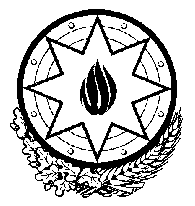 Azərbaycan Respublikasının Xarici İşlər NazirliyiMinistry of Foreign Affairs of the Republic of AzerbaijanViza almaq üçün ərizə-anketVisa application Qeyd: Blankı doldurarkən çap hərflərindən istifadə edin.Note: Use block letters to fill in the application form1. Soyad (pasportda olduğu kimi) / Surname (as in passport)1. Soyad (pasportda olduğu kimi) / Surname (as in passport)1. Soyad (pasportda olduğu kimi) / Surname (as in passport)1. Soyad (pasportda olduğu kimi) / Surname (as in passport)2. Ad (pasportda olduğu kimi) / Name (as in passport)2. Ad (pasportda olduğu kimi) / Name (as in passport)2. Ad (pasportda olduğu kimi) / Name (as in passport)2. Ad (pasportda olduğu kimi) / Name (as in passport)3. Adınız və soyadınız dəyişilibmi? (əgər dəyişibsə, nə zaman və əvvəlki adınızı və ya soyadınızı göstərin) /Has your name or surname been changed? (if changed, when and your previous name or surname)  3. Adınız və soyadınız dəyişilibmi? (əgər dəyişibsə, nə zaman və əvvəlki adınızı və ya soyadınızı göstərin) /Has your name or surname been changed? (if changed, when and your previous name or surname)  3. Adınız və soyadınız dəyişilibmi? (əgər dəyişibsə, nə zaman və əvvəlki adınızı və ya soyadınızı göstərin) /Has your name or surname been changed? (if changed, when and your previous name or surname)  3. Adınız və soyadınız dəyişilibmi? (əgər dəyişibsə, nə zaman və əvvəlki adınızı və ya soyadınızı göstərin) /Has your name or surname been changed? (if changed, when and your previous name or surname)  4. Doğum tarixi (gün, ay, il) / Date of birth (day, month, year)5. Doğum yeri (şəhər, ölkə) / Place of birth (city, country)5. Doğum yeri (şəhər, ölkə) / Place of birth (city, country)6. Vətəndaşlıq / Citizenship7. Vətəndaşlığınız dəyişilibmi? (əgər dəyişilibsə, nə zaman və əvvəlki vətəndaşlığınızı göstərin) /Has your citizenship been changed? (if yes, when and your previous citizenship) 7. Vətəndaşlığınız dəyişilibmi? (əgər dəyişilibsə, nə zaman və əvvəlki vətəndaşlığınızı göstərin) /Has your citizenship been changed? (if yes, when and your previous citizenship) 7. Vətəndaşlığınız dəyişilibmi? (əgər dəyişilibsə, nə zaman və əvvəlki vətəndaşlığınızı göstərin) /Has your citizenship been changed? (if yes, when and your previous citizenship) 7. Vətəndaşlığınız dəyişilibmi? (əgər dəyişilibsə, nə zaman və əvvəlki vətəndaşlığınızı göstərin) /Has your citizenship been changed? (if yes, when and your previous citizenship) 8. Cins / Sex □ kişi / male □ qadın / female9. Sərhədkeçmə sənədinin növü /Type of travel document□ ümumvətəndaş pasportu / ordinary passport□ xidməti pasport/ service (official, special)               passport□ diplomatik / diplomatic passport□ digər sərhədkeçmə sənədi / other travel document   _________________________________________9. Sərhədkeçmə sənədinin növü /Type of travel document□ ümumvətəndaş pasportu / ordinary passport□ xidməti pasport/ service (official, special)               passport□ diplomatik / diplomatic passport□ digər sərhədkeçmə sənədi / other travel document   _________________________________________10. Sərhədkeçmə sənədinin seriya və nömrəsi/ Number of travel document11. Sərhədkeçmə sənədinin verildiyi yer (şəhər, ölkə) / Place of issue (city, country) of travel document12. Sərhədkeçmə sənədinin verildiyi tarix (gün, ay, il) /Date of issue (day, month, year) of travel document12. Sərhədkeçmə sənədinin verildiyi tarix (gün, ay, il) /Date of issue (day, month, year) of travel document13. Sərhədkeçmə sənədinin etibarlığı  (gün, ay, il) /Validity of travel document (day, month, year)14. Son beş il ərzində aldığınız digər vizalar / Other visas issued during the past five years                                                                                                                                           -14. Son beş il ərzində aldığınız digər vizalar / Other visas issued during the past five years                                                                                                                                           -14. Son beş il ərzində aldığınız digər vizalar / Other visas issued during the past five years                                                                                                                                           -14. Son beş il ərzində aldığınız digər vizalar / Other visas issued during the past five years                                                                                                                                           -15. Ailə vəziyyəti / Marital status□ evli / Married	           □ subay / single		□ dul / widow(er)		□ boşanmış / divorced16. Hal-hazırki yaşayış ünvanı/ Current address16. Hal-hazırki yaşayış ünvanı/ Current address17. Telefon nömrəsi və elektron poçt ünvanı / Phone number and email address18. Hazırki iş yeri və ixtisas/ Current occupation and specialty18. Hazırki iş yeri və ixtisas/ Current occupation and specialty19. Azərbaycana nə vaxt gəlməyi planlaşdırırsınız?/ When are you going to visit Azerbaijan?19. Azərbaycana nə vaxt gəlməyi planlaşdırırsınız?/ When are you going to visit Azerbaijan?20. Nəqliyyat vasitəsinin növü (əgər minik  avtomobilidirsə, dövlət qeydiyyat nişanı)/ Type of transport  (if it is a car, license number)21. Azərbaycan Respublikasında qalacağınız müddət (gün) / Duration of your stay in the Republic of Azerbaijan (days)21. Azərbaycan Respublikasında qalacağınız müddət (gün) / Duration of your stay in the Republic of Azerbaijan (days)22. Səfər edəcəyiniz son şəhər və ölkə/ Final destination (city, country)23. Azərbaycan Respublikasına nə vaxtsa səfər etmisinizmi? /Have you ever visited the Republic of Azerbaijan?□ bəli / yes		□ xeyr / no		Səfər etdiyiniz təqdirdə sonuncu səfərin tarixi/   If yes, date of the last visit24. Nə vaxtsa Azərbaycan Respublikasına səfər etmək üçün viza almısınızmı? /Have you ever been issued a visa to the Republic of Azerbaijan?□ bəli / yes		□ xeyr / no		Almısınızsa, sonuncu vizanın:/İf yes, the last visa’s:nömrəsi/ number     	               _______________verilmə tarixi/ issue date	                               _______________verildiyi yer (şəhər, ölkə)/place of issue (city, country) _______________24. Nə vaxtsa Azərbaycan Respublikasına səfər etmək üçün viza almısınızmı? /Have you ever been issued a visa to the Republic of Azerbaijan?□ bəli / yes		□ xeyr / no		Almısınızsa, sonuncu vizanın:/İf yes, the last visa’s:nömrəsi/ number     	               _______________verilmə tarixi/ issue date	                               _______________verildiyi yer (şəhər, ölkə)/place of issue (city, country) _______________25. Sizə nə vaxtsa Azərbaycana səfər etmək üçün viza verilməsindən etiraz olunubmu? / Have you ever been refused a visa to Azerbaijan?□ bəli / Yes		□ xeyr / No		Olunubsa, etiraz tarixi /İf yes, date of refuse         ______________26. Nə vaxtsa cinayət məsuliyyətinə cəlb olunmusunuzmu? / Have you ever been charged of any criminal offences? □ bəli / yes□ xeyr / noƏgər cəlb olunmusunuzsa, nə vaxt / İf yes, when?26. Nə vaxtsa cinayət məsuliyyətinə cəlb olunmusunuzmu? / Have you ever been charged of any criminal offences? □ bəli / yes□ xeyr / noƏgər cəlb olunmusunuzsa, nə vaxt / İf yes, when?26. Nə vaxtsa cinayət məsuliyyətinə cəlb olunmusunuzmu? / Have you ever been charged of any criminal offences? □ bəli / yes□ xeyr / noƏgər cəlb olunmusunuzsa, nə vaxt / İf yes, when?26. Nə vaxtsa cinayət məsuliyyətinə cəlb olunmusunuzmu? / Have you ever been charged of any criminal offences? □ bəli / yes□ xeyr / noƏgər cəlb olunmusunuzsa, nə vaxt / İf yes, when?27. Ermənistan Respublikası tərəfindən işğal olunmuş Azərbaycan Respublikasının Dağlıq Qarabağ bölgəsinə səfər etmisinizmi? / Have you ever visited Nagorno Karabakh region of the Republic of Azerbaijan occupied by the Republic of Armenia?□ bəli / yes□ xeyr / noSəfər etdiyiniz təqdirdə, nə vaxt / If  yes, when?27. Ermənistan Respublikası tərəfindən işğal olunmuş Azərbaycan Respublikasının Dağlıq Qarabağ bölgəsinə səfər etmisinizmi? / Have you ever visited Nagorno Karabakh region of the Republic of Azerbaijan occupied by the Republic of Armenia?□ bəli / yes□ xeyr / noSəfər etdiyiniz təqdirdə, nə vaxt / If  yes, when?27. Ermənistan Respublikası tərəfindən işğal olunmuş Azərbaycan Respublikasının Dağlıq Qarabağ bölgəsinə səfər etmisinizmi? / Have you ever visited Nagorno Karabakh region of the Republic of Azerbaijan occupied by the Republic of Armenia?□ bəli / yes□ xeyr / noSəfər etdiyiniz təqdirdə, nə vaxt / If  yes, when?27. Ermənistan Respublikası tərəfindən işğal olunmuş Azərbaycan Respublikasının Dağlıq Qarabağ bölgəsinə səfər etmisinizmi? / Have you ever visited Nagorno Karabakh region of the Republic of Azerbaijan occupied by the Republic of Armenia?□ bəli / yes□ xeyr / noSəfər etdiyiniz təqdirdə, nə vaxt / If  yes, when?28. Səfərinizin məqsədi / Purpose of your visit□ rəsmi / official□ işgüzar / business□ turizm / tourism□ əmək / employment□ elm/ scientific□ təhsil / education□ müalicə / medical□ mədəniyyət/ cultural□ idman / sports□ şəxsi səfər / private visit□ humanitar / humanitarian39. Vizanın növü/ Type of visa□ giriş / entry□ tranzit / transit39. Vizanın növü/ Type of visa□ giriş / entry□ tranzit / transit30. Girişin sayı / Number of entries□ birdəfəlik giriş vizası / single entry visa□ çoxdəfəlik giriş vizası / multiple entry visa□ birdəfəlik tranzit vizası / single entry transit visa□ ikidəfəlik tranzit vizası / double entry transit visa31. Sizi Azərbaycan Respublikasına dəvət edən tərəfin tam adı, ünvanı və telefon nömrəsi / Full name, address and phone number of the inviting party to the Republic of Azerbaijan31. Sizi Azərbaycan Respublikasına dəvət edən tərəfin tam adı, ünvanı və telefon nömrəsi / Full name, address and phone number of the inviting party to the Republic of Azerbaijan31. Sizi Azərbaycan Respublikasına dəvət edən tərəfin tam adı, ünvanı və telefon nömrəsi / Full name, address and phone number of the inviting party to the Republic of Azerbaijan31. Sizi Azərbaycan Respublikasına dəvət edən tərəfin tam adı, ünvanı və telefon nömrəsi / Full name, address and phone number of the inviting party to the Republic of Azerbaijan32. Azərbaycan Respublikasında qalacağınız ünvan və telefon nömrəsi / Address and phone number of your stay in the Republic of Azerbaijan 32. Azərbaycan Respublikasında qalacağınız ünvan və telefon nömrəsi / Address and phone number of your stay in the Republic of Azerbaijan 32. Azərbaycan Respublikasında qalacağınız ünvan və telefon nömrəsi / Address and phone number of your stay in the Republic of Azerbaijan 32. Azərbaycan Respublikasında qalacağınız ünvan və telefon nömrəsi / Address and phone number of your stay in the Republic of Azerbaijan 33. Səfəriniz kim tərəfindən maliyyələşdirilir? /By whom will be covered cost of your visit?34. Azərbaycan Respublikasında işləmək niyyətiniz vardırmı?/ Do you intend to be employed in the Republic of  Azerbaijan?□ bəli / yes□ xeyr / no34. Azərbaycan Respublikasında işləmək niyyətiniz vardırmı?/ Do you intend to be employed in the Republic of  Azerbaijan?□ bəli / yes□ xeyr / no35. Azərbaycan Respublikasında təhsil almaq niyyətiniz vardırmı? / Do you intend to study in in the Republic of Azerbaijan?□ bəli / yes□ xeyr / no36. Pasportunuzda qeyd olunan və sizinlə birlikdə Azərbaycan Respublikasına səfər edən şəxs(lər) barədə məlumat / İnformation about the person(s) included in your passport and traveling with you to the Republic of Azerbaijan36. Pasportunuzda qeyd olunan və sizinlə birlikdə Azərbaycan Respublikasına səfər edən şəxs(lər) barədə məlumat / İnformation about the person(s) included in your passport and traveling with you to the Republic of Azerbaijan36. Pasportunuzda qeyd olunan və sizinlə birlikdə Azərbaycan Respublikasına səfər edən şəxs(lər) barədə məlumat / İnformation about the person(s) included in your passport and traveling with you to the Republic of Azerbaijan36. Pasportunuzda qeyd olunan və sizinlə birlikdə Azərbaycan Respublikasına səfər edən şəxs(lər) barədə məlumat / İnformation about the person(s) included in your passport and traveling with you to the Republic of Azerbaijan37. Mən təsdiq edirəm ki, ərizədə göstərilən sualları oxuyub başa düşdüm və düzgün cavab verdim. Anlayıram ki, hər hansı yanlış məlumat nəticəsində mənə viza verilməsindən imtina edilə bilər. /I certify that I have read and understood all the questions in this application and correctly responded to all of them.I understand that any false or misinformation may result in the refusal of visa to Azerbaijan. Viza verilməsi üçün ödənilən dövlət rüsumu, müraciətə baxılmanın nəticəsindən asılı olmayaraq, geri qaytarılmır.The state fee paid for visa registration is not given back irrespective of the result of consideration of application.Azərbaycan Respublikasında 15 gündən artıq müvəqqəti olan əcnəbilər və ya vətəndaşlığı olmayan şəxslər olduğu yer üzrə qeydiyyata alınmalıdırlar. Məlumat və qeydiyyat üçün: www.migration.gov.az/ The foreigners and stateless persons temporary staying in the Republic of Azerbaijan for more than 15 days must get registered upon place of stay. For information and registration: www.migration.gov.az.    Ərizəçinin və ya nümayəndəsinin imzası /                                                                             Yer və tarix / Signature of applicant or his/her representative                                                                         Place and date    37. Mən təsdiq edirəm ki, ərizədə göstərilən sualları oxuyub başa düşdüm və düzgün cavab verdim. Anlayıram ki, hər hansı yanlış məlumat nəticəsində mənə viza verilməsindən imtina edilə bilər. /I certify that I have read and understood all the questions in this application and correctly responded to all of them.I understand that any false or misinformation may result in the refusal of visa to Azerbaijan. Viza verilməsi üçün ödənilən dövlət rüsumu, müraciətə baxılmanın nəticəsindən asılı olmayaraq, geri qaytarılmır.The state fee paid for visa registration is not given back irrespective of the result of consideration of application.Azərbaycan Respublikasında 15 gündən artıq müvəqqəti olan əcnəbilər və ya vətəndaşlığı olmayan şəxslər olduğu yer üzrə qeydiyyata alınmalıdırlar. Məlumat və qeydiyyat üçün: www.migration.gov.az/ The foreigners and stateless persons temporary staying in the Republic of Azerbaijan for more than 15 days must get registered upon place of stay. For information and registration: www.migration.gov.az.    Ərizəçinin və ya nümayəndəsinin imzası /                                                                             Yer və tarix / Signature of applicant or his/her representative                                                                         Place and date    37. Mən təsdiq edirəm ki, ərizədə göstərilən sualları oxuyub başa düşdüm və düzgün cavab verdim. Anlayıram ki, hər hansı yanlış məlumat nəticəsində mənə viza verilməsindən imtina edilə bilər. /I certify that I have read and understood all the questions in this application and correctly responded to all of them.I understand that any false or misinformation may result in the refusal of visa to Azerbaijan. Viza verilməsi üçün ödənilən dövlət rüsumu, müraciətə baxılmanın nəticəsindən asılı olmayaraq, geri qaytarılmır.The state fee paid for visa registration is not given back irrespective of the result of consideration of application.Azərbaycan Respublikasında 15 gündən artıq müvəqqəti olan əcnəbilər və ya vətəndaşlığı olmayan şəxslər olduğu yer üzrə qeydiyyata alınmalıdırlar. Məlumat və qeydiyyat üçün: www.migration.gov.az/ The foreigners and stateless persons temporary staying in the Republic of Azerbaijan for more than 15 days must get registered upon place of stay. For information and registration: www.migration.gov.az.    Ərizəçinin və ya nümayəndəsinin imzası /                                                                             Yer və tarix / Signature of applicant or his/her representative                                                                         Place and date    37. Mən təsdiq edirəm ki, ərizədə göstərilən sualları oxuyub başa düşdüm və düzgün cavab verdim. Anlayıram ki, hər hansı yanlış məlumat nəticəsində mənə viza verilməsindən imtina edilə bilər. /I certify that I have read and understood all the questions in this application and correctly responded to all of them.I understand that any false or misinformation may result in the refusal of visa to Azerbaijan. Viza verilməsi üçün ödənilən dövlət rüsumu, müraciətə baxılmanın nəticəsindən asılı olmayaraq, geri qaytarılmır.The state fee paid for visa registration is not given back irrespective of the result of consideration of application.Azərbaycan Respublikasında 15 gündən artıq müvəqqəti olan əcnəbilər və ya vətəndaşlığı olmayan şəxslər olduğu yer üzrə qeydiyyata alınmalıdırlar. Məlumat və qeydiyyat üçün: www.migration.gov.az/ The foreigners and stateless persons temporary staying in the Republic of Azerbaijan for more than 15 days must get registered upon place of stay. For information and registration: www.migration.gov.az.    Ərizəçinin və ya nümayəndəsinin imzası /                                                                             Yer və tarix / Signature of applicant or his/her representative                                                                         Place and date    XİDMƏTİ QEYDLƏR / FOR OFFICIAL USE ONLY Səfərin məqsədi də nəzərə alınmaqla, aşağıdakı sənədlər qəbul edilmişdir:□ pasport və ya digər sərhədkeçmə sənədi və onların əsas səhifələrinin surətləri (pasportun və ya digər sərhəd keçmə sənədinin etibarlılıq müddəti verilməsi nəzərdə tutulan viza müddətinin bitməsi tarixindən azı 3 (üç) ay artıq olmalıdır);□ biometrik identifikasiya tələblərinə uyğun 2 ədəd rəngli fotoşəkil (3 X 4);□ tibbi sığorta şəhadənaməsinin surəti (dəvət edən tərəf tibbi xidmətləri öz üzərinə götürmədikdə);□ əcnəbini və ya vətəndaşlığı olmayan şəxsi dəvət edən tərəfin vəsatəti, (tranzit və turizm vizaları üçün bu sənəd tələb olunmur);□ Azərbaycan Respublikasına əcnəbi və ya vətəndaşlığı olmayan şəxs dəvət rdən tərəf qeri-dövlət təşkilatı olduğu halda, həmin qurumun dövlət qeydiyyatı haqqında şəhadətnməsinin surəti;□ dəvətin səbəbini təsdiq edən sənəd (tranzit, turizm  və şəxsi səfər vizaları üçün bu sənəd tələb olunmur);□ əcnəbinin və ya vətəndaşlığı olmayan şəxsin təmsil etdiyi ölkənin və ya beynəlxalq təşkilatın rəsmi notası;□ əcnəbinin və ya vətəndaşlığı olmayan şəxsin Azərbaycan Respublikasında təhsili və yaşayışı ilə bağlı xərcləri ödəyə biləcək maliyyə vəsaitinə malik olması haqqında müvafiq sənəd (Azərbaycan Respublikasında əcnəbinin və vətəndaşlığı olmayan şəxsin təhsili vətəndaşı  olduğu və ya daimi qeydiyyatda yaşadığı ölkə tərəfindən maliyyələşdirilmədiyi halda);□ müayinə və ya müalicə olunacaq xəstəliyin olması barədə tibbi arayış;□ dəvət edən şəxsin şəxsiyyətini təsdiq edən sənədin surəti, əcnəbinin və ya vətəndaşlığı olmayan şəxsin səfəri ilə bağlı maliyyə xərclərinin (bilet, gündəlik yaşayış, tibbi və sair) təminatı barədə öhdəlik və ya bu xərcləri ödəyə biləcək maliyyə vəsaitinə malik olmabarədə müvafiq sənəd, habelə dəvət edilən şəxsin, əməkçi miqrantın və ya təhsil alan əcnəbi və vətəndaşlığı olmayan şəxsin ailə üzvüolmasını təsdiq edən sənəd;□ turizm vauçeri və ya turizm yollayışı, sərnişin bileti və mehmanxanada, kempinqdə, turist bazasında və ya digər belə obyektlərdəyer sifariş edilməsini təsdiqləyən sənəd;□ təyinat ölkəsinə getmək vizasının (təyinat ölkəsinə səfər etmək üçün vizasız rejim müəyyən olunmuş ölkələr istisna olmaqla) vəmüraciət olunan ölkədən təyinat ölkəsinə getmək üçün nəqliyyat biletinin surətləri (əldə etmək mümkün olduğu təqdirdə);□ 18 yaşına çatmamış, lakin pasport sahibi olan və valideyni və ya qanuni nümayəndəsi ilə birgə səfər etməyən əcnəbilərə vəvətəndaşlığı olmayan şəxslərə viza rəsmiləşdirilməsi üçün yuxarıda qeyd olunan sənədlərdən əlavə, notariat qaydasında təsdiqolunmuş doğum haqqında şəhadətnamənin surəti, valideynlərin və ya qanuni nümayəndənin icazəsi və onların şəxsiyyətlərini təsdiqedən sənədlərin surətləri;□ viza verilməsi üçün dövlət rüsumunun ödənilməsi barədə sənəd.Qeyd:XİDMƏTİ QEYDLƏR / FOR OFFICIAL USE ONLY Səfərin məqsədi də nəzərə alınmaqla, aşağıdakı sənədlər qəbul edilmişdir:□ pasport və ya digər sərhədkeçmə sənədi və onların əsas səhifələrinin surətləri (pasportun və ya digər sərhəd keçmə sənədinin etibarlılıq müddəti verilməsi nəzərdə tutulan viza müddətinin bitməsi tarixindən azı 3 (üç) ay artıq olmalıdır);□ biometrik identifikasiya tələblərinə uyğun 2 ədəd rəngli fotoşəkil (3 X 4);□ tibbi sığorta şəhadənaməsinin surəti (dəvət edən tərəf tibbi xidmətləri öz üzərinə götürmədikdə);□ əcnəbini və ya vətəndaşlığı olmayan şəxsi dəvət edən tərəfin vəsatəti, (tranzit və turizm vizaları üçün bu sənəd tələb olunmur);□ Azərbaycan Respublikasına əcnəbi və ya vətəndaşlığı olmayan şəxs dəvət rdən tərəf qeri-dövlət təşkilatı olduğu halda, həmin qurumun dövlət qeydiyyatı haqqında şəhadətnməsinin surəti;□ dəvətin səbəbini təsdiq edən sənəd (tranzit, turizm  və şəxsi səfər vizaları üçün bu sənəd tələb olunmur);□ əcnəbinin və ya vətəndaşlığı olmayan şəxsin təmsil etdiyi ölkənin və ya beynəlxalq təşkilatın rəsmi notası;□ əcnəbinin və ya vətəndaşlığı olmayan şəxsin Azərbaycan Respublikasında təhsili və yaşayışı ilə bağlı xərcləri ödəyə biləcək maliyyə vəsaitinə malik olması haqqında müvafiq sənəd (Azərbaycan Respublikasında əcnəbinin və vətəndaşlığı olmayan şəxsin təhsili vətəndaşı  olduğu və ya daimi qeydiyyatda yaşadığı ölkə tərəfindən maliyyələşdirilmədiyi halda);□ müayinə və ya müalicə olunacaq xəstəliyin olması barədə tibbi arayış;□ dəvət edən şəxsin şəxsiyyətini təsdiq edən sənədin surəti, əcnəbinin və ya vətəndaşlığı olmayan şəxsin səfəri ilə bağlı maliyyə xərclərinin (bilet, gündəlik yaşayış, tibbi və sair) təminatı barədə öhdəlik və ya bu xərcləri ödəyə biləcək maliyyə vəsaitinə malik olmabarədə müvafiq sənəd, habelə dəvət edilən şəxsin, əməkçi miqrantın və ya təhsil alan əcnəbi və vətəndaşlığı olmayan şəxsin ailə üzvüolmasını təsdiq edən sənəd;□ turizm vauçeri və ya turizm yollayışı, sərnişin bileti və mehmanxanada, kempinqdə, turist bazasında və ya digər belə obyektlərdəyer sifariş edilməsini təsdiqləyən sənəd;□ təyinat ölkəsinə getmək vizasının (təyinat ölkəsinə səfər etmək üçün vizasız rejim müəyyən olunmuş ölkələr istisna olmaqla) vəmüraciət olunan ölkədən təyinat ölkəsinə getmək üçün nəqliyyat biletinin surətləri (əldə etmək mümkün olduğu təqdirdə);□ 18 yaşına çatmamış, lakin pasport sahibi olan və valideyni və ya qanuni nümayəndəsi ilə birgə səfər etməyən əcnəbilərə vəvətəndaşlığı olmayan şəxslərə viza rəsmiləşdirilməsi üçün yuxarıda qeyd olunan sənədlərdən əlavə, notariat qaydasında təsdiqolunmuş doğum haqqında şəhadətnamənin surəti, valideynlərin və ya qanuni nümayəndənin icazəsi və onların şəxsiyyətlərini təsdiqedən sənədlərin surətləri;□ viza verilməsi üçün dövlət rüsumunun ödənilməsi barədə sənəd.Qeyd:XİDMƏTİ QEYDLƏR / FOR OFFICIAL USE ONLY Səfərin məqsədi də nəzərə alınmaqla, aşağıdakı sənədlər qəbul edilmişdir:□ pasport və ya digər sərhədkeçmə sənədi və onların əsas səhifələrinin surətləri (pasportun və ya digər sərhəd keçmə sənədinin etibarlılıq müddəti verilməsi nəzərdə tutulan viza müddətinin bitməsi tarixindən azı 3 (üç) ay artıq olmalıdır);□ biometrik identifikasiya tələblərinə uyğun 2 ədəd rəngli fotoşəkil (3 X 4);□ tibbi sığorta şəhadənaməsinin surəti (dəvət edən tərəf tibbi xidmətləri öz üzərinə götürmədikdə);□ əcnəbini və ya vətəndaşlığı olmayan şəxsi dəvət edən tərəfin vəsatəti, (tranzit və turizm vizaları üçün bu sənəd tələb olunmur);□ Azərbaycan Respublikasına əcnəbi və ya vətəndaşlığı olmayan şəxs dəvət rdən tərəf qeri-dövlət təşkilatı olduğu halda, həmin qurumun dövlət qeydiyyatı haqqında şəhadətnməsinin surəti;□ dəvətin səbəbini təsdiq edən sənəd (tranzit, turizm  və şəxsi səfər vizaları üçün bu sənəd tələb olunmur);□ əcnəbinin və ya vətəndaşlığı olmayan şəxsin təmsil etdiyi ölkənin və ya beynəlxalq təşkilatın rəsmi notası;□ əcnəbinin və ya vətəndaşlığı olmayan şəxsin Azərbaycan Respublikasında təhsili və yaşayışı ilə bağlı xərcləri ödəyə biləcək maliyyə vəsaitinə malik olması haqqında müvafiq sənəd (Azərbaycan Respublikasında əcnəbinin və vətəndaşlığı olmayan şəxsin təhsili vətəndaşı  olduğu və ya daimi qeydiyyatda yaşadığı ölkə tərəfindən maliyyələşdirilmədiyi halda);□ müayinə və ya müalicə olunacaq xəstəliyin olması barədə tibbi arayış;□ dəvət edən şəxsin şəxsiyyətini təsdiq edən sənədin surəti, əcnəbinin və ya vətəndaşlığı olmayan şəxsin səfəri ilə bağlı maliyyə xərclərinin (bilet, gündəlik yaşayış, tibbi və sair) təminatı barədə öhdəlik və ya bu xərcləri ödəyə biləcək maliyyə vəsaitinə malik olmabarədə müvafiq sənəd, habelə dəvət edilən şəxsin, əməkçi miqrantın və ya təhsil alan əcnəbi və vətəndaşlığı olmayan şəxsin ailə üzvüolmasını təsdiq edən sənəd;□ turizm vauçeri və ya turizm yollayışı, sərnişin bileti və mehmanxanada, kempinqdə, turist bazasında və ya digər belə obyektlərdəyer sifariş edilməsini təsdiqləyən sənəd;□ təyinat ölkəsinə getmək vizasının (təyinat ölkəsinə səfər etmək üçün vizasız rejim müəyyən olunmuş ölkələr istisna olmaqla) vəmüraciət olunan ölkədən təyinat ölkəsinə getmək üçün nəqliyyat biletinin surətləri (əldə etmək mümkün olduğu təqdirdə);□ 18 yaşına çatmamış, lakin pasport sahibi olan və valideyni və ya qanuni nümayəndəsi ilə birgə səfər etməyən əcnəbilərə vəvətəndaşlığı olmayan şəxslərə viza rəsmiləşdirilməsi üçün yuxarıda qeyd olunan sənədlərdən əlavə, notariat qaydasında təsdiqolunmuş doğum haqqında şəhadətnamənin surəti, valideynlərin və ya qanuni nümayəndənin icazəsi və onların şəxsiyyətlərini təsdiqedən sənədlərin surətləri;□ viza verilməsi üçün dövlət rüsumunun ödənilməsi barədə sənəd.Qeyd:XİDMƏTİ QEYDLƏR / FOR OFFICIAL USE ONLY Səfərin məqsədi də nəzərə alınmaqla, aşağıdakı sənədlər qəbul edilmişdir:□ pasport və ya digər sərhədkeçmə sənədi və onların əsas səhifələrinin surətləri (pasportun və ya digər sərhəd keçmə sənədinin etibarlılıq müddəti verilməsi nəzərdə tutulan viza müddətinin bitməsi tarixindən azı 3 (üç) ay artıq olmalıdır);□ biometrik identifikasiya tələblərinə uyğun 2 ədəd rəngli fotoşəkil (3 X 4);□ tibbi sığorta şəhadənaməsinin surəti (dəvət edən tərəf tibbi xidmətləri öz üzərinə götürmədikdə);□ əcnəbini və ya vətəndaşlığı olmayan şəxsi dəvət edən tərəfin vəsatəti, (tranzit və turizm vizaları üçün bu sənəd tələb olunmur);□ Azərbaycan Respublikasına əcnəbi və ya vətəndaşlığı olmayan şəxs dəvət rdən tərəf qeri-dövlət təşkilatı olduğu halda, həmin qurumun dövlət qeydiyyatı haqqında şəhadətnməsinin surəti;□ dəvətin səbəbini təsdiq edən sənəd (tranzit, turizm  və şəxsi səfər vizaları üçün bu sənəd tələb olunmur);□ əcnəbinin və ya vətəndaşlığı olmayan şəxsin təmsil etdiyi ölkənin və ya beynəlxalq təşkilatın rəsmi notası;□ əcnəbinin və ya vətəndaşlığı olmayan şəxsin Azərbaycan Respublikasında təhsili və yaşayışı ilə bağlı xərcləri ödəyə biləcək maliyyə vəsaitinə malik olması haqqında müvafiq sənəd (Azərbaycan Respublikasında əcnəbinin və vətəndaşlığı olmayan şəxsin təhsili vətəndaşı  olduğu və ya daimi qeydiyyatda yaşadığı ölkə tərəfindən maliyyələşdirilmədiyi halda);□ müayinə və ya müalicə olunacaq xəstəliyin olması barədə tibbi arayış;□ dəvət edən şəxsin şəxsiyyətini təsdiq edən sənədin surəti, əcnəbinin və ya vətəndaşlığı olmayan şəxsin səfəri ilə bağlı maliyyə xərclərinin (bilet, gündəlik yaşayış, tibbi və sair) təminatı barədə öhdəlik və ya bu xərcləri ödəyə biləcək maliyyə vəsaitinə malik olmabarədə müvafiq sənəd, habelə dəvət edilən şəxsin, əməkçi miqrantın və ya təhsil alan əcnəbi və vətəndaşlığı olmayan şəxsin ailə üzvüolmasını təsdiq edən sənəd;□ turizm vauçeri və ya turizm yollayışı, sərnişin bileti və mehmanxanada, kempinqdə, turist bazasında və ya digər belə obyektlərdəyer sifariş edilməsini təsdiqləyən sənəd;□ təyinat ölkəsinə getmək vizasının (təyinat ölkəsinə səfər etmək üçün vizasız rejim müəyyən olunmuş ölkələr istisna olmaqla) vəmüraciət olunan ölkədən təyinat ölkəsinə getmək üçün nəqliyyat biletinin surətləri (əldə etmək mümkün olduğu təqdirdə);□ 18 yaşına çatmamış, lakin pasport sahibi olan və valideyni və ya qanuni nümayəndəsi ilə birgə səfər etməyən əcnəbilərə vəvətəndaşlığı olmayan şəxslərə viza rəsmiləşdirilməsi üçün yuxarıda qeyd olunan sənədlərdən əlavə, notariat qaydasında təsdiqolunmuş doğum haqqında şəhadətnamənin surəti, valideynlərin və ya qanuni nümayəndənin icazəsi və onların şəxsiyyətlərini təsdiqedən sənədlərin surətləri;□ viza verilməsi üçün dövlət rüsumunun ödənilməsi barədə sənəd.Qeyd: